DEKLARACJA UCZESTNICTWA w zajęciach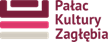 Zabawa z wiosną w Pałacu Kultury Zagłębiaw placówce PKZ …………………………………………………….……… w dniach ………...……………………… w godz. …………………….UWAGA! Prosimy wypełnić drukowanymi literami.Oświadczam, że zapoznałem/am się z regulaminem „Zabawy z wiosną 2019”………………………………………………………………………….Data, podpis rodzica/prawnego opiekuna⃰Oświadczam, że wyrażam zgodę na samodzielny powrót do domu mojego dziecka, po zajęciach organizowanych w ramach „Zabawy z wiosną”. Jednocześnie oświadczam, że w tym czasie biorę pełną odpowiedzialność za bezpieczeństwo dziecka...............................................................................Data, podpis rodzica/prawnego opiekuna* Podanie danych w postaci imienia, nazwiska, nr telefonu rodzica lub opiekuna jest dobrowolne, ale ich niepodanie będzie skutkowało brakiem możliwości uczestnictwa w zajęciach.Czy wyrażasz zgodę na przetwarzanie Twoich i Twojego dziecka danych osobowych, podanych w formularzu, przez Pałac Kultury Zagłębia w celu realizacji zajęć organizowanych w ramach „Zabawy z wiosną”?        Tak □			Nie □..............................................................................Data, podpis rodzica/prawnego opiekunaCzy wyrażasz zgodę na wykorzystanie wizerunku Twojego dziecka przez Pałac Kultury Zagłębia, w celu promocji działalności, upowszechniania kultury, a także działań marketingowych PKZ?         Tak □		Nie □..............................................................................Data, podpis rodzica/prawnego opiekunaDANE UCZESTNIKADANE UCZESTNIKADANE UCZESTNIKADANE UCZESTNIKADANE UCZESTNIKADANE UCZESTNIKADANE UCZESTNIKADANE UCZESTNIKADANE UCZESTNIKADANE UCZESTNIKADANE UCZESTNIKADANE UCZESTNIKADANE UCZESTNIKADANE UCZESTNIKADANE UCZESTNIKADANE UCZESTNIKADANE UCZESTNIKADANE UCZESTNIKADANE UCZESTNIKADANE UCZESTNIKADANE UCZESTNIKADANE UCZESTNIKADANE UCZESTNIKADANE UCZESTNIKADANE UCZESTNIKADANE UCZESTNIKADANE UCZESTNIKADANE UCZESTNIKADANE UCZESTNIKADANE UCZESTNIKADANE UCZESTNIKADANE UCZESTNIKADANE UCZESTNIKADANE UCZESTNIKADANE UCZESTNIKADANE UCZESTNIKADANE UCZESTNIKADANE UCZESTNIKADANE UCZESTNIKADANE UCZESTNIKADANE UCZESTNIKADANE UCZESTNIKAIMIĘ I NAZWISKOTEL. KONTAKTOWY
rodzica lub opiekunaTEL. KONTAKTOWY
rodzica lub opiekuna